              Калужская обл. г  Жуков Ул. Советская 90/4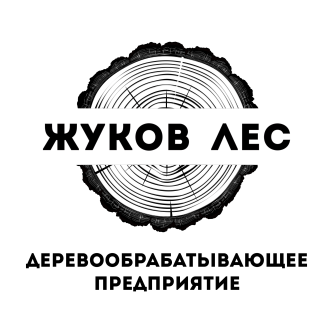 8 (910) 603 55 25;8 (902) 396 12 40; 8 (906) 640 46 38e-mail: jukovles@rambler.ru www.jukovles40.ruПрайс-лист от 25.05.2020Пиломатериал обрезнойБрусок, рейкаИмитация брусаВагонка «Штиль»Вагонка «Европрофиль»Евровагонка хвоя 12мм*90мм (в упаковке 10шт.)Доска полаБлок хаусДоска строганная, сухаяНаличник, раскладка (сращенный, без сучковый)Плинтус, штапикУголокПолок липа 27мм*90ммЕвровагонка липа 12мм*90мм (в упаковке 10шт.)Щит мебельный, тетива, столбы (сосна)                                                                                Щит мебельный  (дуб)                                                                                                                                                                                                                                                                                                                        Профилированный брус камерной сушки из массива (хвоя)При заказе от 5 м3 – бесплатная  погрузка.Погрузка в автомобиль с открытым кузовом - 250 руб/м3Погрузка в автомобиль с крытым кузовом - 350 руб/м3Услуга по сушке пиломатериала – 3500 руб/м3Услуга по строганию пиломатериала - 3500 руб/м3наименованиеразмер, ммруб/шт.цена, руб/м3Брус100*100*6м5589300Брус100*150*6м8109000Брус150*150*6м12159000Брус100*207*6м11559300Брус150*207*6м17339300Брус200*207*6м23109300Доска обрезная40*105*6м; 5м; 4м; 3м; 2м 227|189|152|114|769000Доска обрезная40*130*6м; 5м; 4м; 3м; 2м281|234|188|140|949000Доска обрезная40*150*6м; 5м; 4м; 3м; 2м335|279|223|168|1129300Доска обрезная50*105*6м; 5м; 4м; 3м; 2м283|237|190|142|959000Доска обрезная50*150*6м; 5м; 4м; 3м; 2м405|338|270|203|1359000Доска обрезная56*207*6м6479300Доска обрезная (тёс)25*105*2м428000Доска обрезная (тёс)25*105*3м; 4м; 5м (1сорт)73|97|1219200Доска обрезная (тёс)25*105*3м; 4м; 5м (2сорт)63|84|1058000Доска обрезная (тёс)25*105*6м (1сорт)1479300Доска обрезная (тёс)25*105*6м (2сорт)1318300Доска обрезная (тёс)25*150*2м608000Доска обрезная (тёс)25*150*3м; 4м; 5м (1сорт)104|140|1739200Доска обрезная (тёс)25*150*3м; 4м; 5м (2сорт)90|120|1508000Доска обрезная (тёс)25*150*6м (1сорт)  |   25*207*6м (1сорт)210|2899300Доска обрезная (тёс)25*150*6м (2сорт)  |   25*207*6м (2сорт)194|2678600Пиломатериал длиной 7м; 8мПиломатериал длиной 7м; 8мПиломатериал длиной 7м; 8м13500наименованиеразмер,ммцена, руб/шт.цена, руб/ м.пБрусок 40*40*3м; 2м66|4422Брусок 40*50*3м; 2м72|4824Брусок 50*50*3м; 2м81|5427Брусок 75*50*6м22237Брусок строганный (калиброванный)20*20*3м (сращенный)1545Брусок строганный (калиброванный)30*40*3м (сращенный)9632Брусок строганный (калиброванный)40*40*3м (сращенный)11137Брусок строганный (калиброванный)40*50*3м (сращенный, клееный)129 43Брусок строганный (калиброванный)50*50*3м (сращенный, клееный)15953Брусок строганный (калиброванный)40*60*3м (сращенный, клееный)17458Рейка25*40*3м; 2м36|2412Рейка25*50*3м; 2м45|3015Рейка строганная (калиброванная)10*30*3м4515Рейка строганная (калиброванная)20*40*3м662222Рейка строганная (калиброванная)20*50*3м692323наименованиеразмер,ммцена, руб/м3цена, руб/ м2Имитация бруса20*133*1м; 1,2м; 1,5м; 1,8м; 2м; 3м; 4м; 5м; 6м (сорт АВ)22000440Имитация бруса22*190*6м23000506Имитация бруса18*130*6м (безсучковая, сращенная)38000684Скидка 20% на имитацию бруса 1м; 1,2м; 1,5м; 1,8м (20*133)Скидка 20% на имитацию бруса 1м; 1,2м; 1,5м; 1,8м (20*133)Скидка 20% на имитацию бруса 1м; 1,2м; 1,5м; 1,8м (20*133)Скидка 20% на имитацию бруса 1м; 1,2м; 1,5м; 1,8м (20*133)наименованиеразмер,ммцена, руб/м3цена, руб/ м2Вагонка «Штиль»15*133*1м; 1,2м; 1,5м; 1,8м; 2м; 2,1м; 2,4м; 2,5м; 2,7м; 3м; 4м; 5м; 6м (сорт АВ)25000375Вагонка «Штиль»18*90*(1м; 1,2м; 1,5м скидка 20%); 1,8; 2м; 2,1м; 2,4м; 2,5м; 2,7м; 3м; 4м; 5м; 6м (сорт АВ)20000360Вагонка «Штиль»18*90*6м (безсучковая, сращенная)38000684наименованиеразмер,ммцена, руб/м3цена, руб/ м2Вагонка «Европрофиль»18*90*1м; 1,2м; 1,5м; 1,8; 2м; 2,1м; 2,4м; 2,5м; 2,7м; 3м; 4м; 5м; 6м (сорт А)20000360Вагонка «Европрофиль»18*90*1м; 1,2м; 1,5м; 1,8; 2м; 2,1м; 2,4м; 2,5м; 2,7м; 3м; 4м; 5м; 6м (сорт В)17000306Скидка 20% на вагонку «Европрфиль» 1м; 1,2м; 1,5м; 1,8м Скидка 20% на вагонку «Европрфиль» 1м; 1,2м; 1,5м; 1,8м Скидка 20% на вагонку «Европрфиль» 1м; 1,2м; 1,5м; 1,8м Скидка 20% на вагонку «Европрфиль» 1м; 1,2м; 1,5м; 1,8м Длина, мЗакрываемая площадь 1 упаковкой, м2		Цена, руб/уп.		Цена, руб/уп.		Цена, руб/уп.		Цена, руб/уп.		Цена, руб/уп.Длина, мЗакрываемая площадь 1 упаковкой, м2Сорт АСорт АСорт ВСорт ВСорт С0,80,72Цена со скидкой 20%         185Цена со скидкой 20%      1451,00,9Цена со скидкой 20%         235Цена со скидкой 20%      1801,21,08Цена со скидкой 20%         280Цена со скидкой 20%      2201,51,35Цена со скидкой 20%       350Цена со скидкой 20%      2751,81,625255254154152602,01,85855854604602902,11,896156154804803052,42,167007005505503452,52,257307305755753602,72,437907906206203903,02,78758756906904303,32,979659657607604753,63,24105510558258255204,03,6117011709209205806,05,41755175513801380Цена, руб/м2Цена, руб/м2Цена, руб/м2Цена, руб/м2Цена, руб/м2325325255255160наименованиеразмер,ммцена, руб/м3цена, руб/ м2Доска пола31*133*1м; 1,2м; 1,5м; 1,8; 2м; 2,1м; 2,4м; 2,5м; 2,7м; 3м; 4м; 5м; 6м (сорт А)20500637Доска пола31*133*1м; 1,2м; 1,5м; 1,8; 2м; 2,1м; 2,4м; 2,5м; 2,7м; 3м; 4м; 5м; 6м (сорт В)18000558Доска пола41*133*1м; 1,2м; 1,5м; 1,8; 2м; 2,1м; 2,4м; 2,5м; 2,7м; 3м; 4м; 5м; 6м (сорт А)20000833Доска пола41*133*1м; 1,2м; 1,5м; 1,8; 2м; 2,1м; 2,4м; 2,5м; 2,7м; 3м; 4м; 5м; 6м (сорт В)17500717Доска пола31*90/113*1м; 1,2м; 1,5м; 1,8; 2м; 2,1м; 2,4м; 2,5м; 2,7м; 3м; 4м; 5м; 6м (сорт АВ)20000620Террасная доска31*133*6м (сорт АВ) | 41*135*3м;6м(сорт АВ)20000620|820наименованиеразмер,ммцена, руб/м3цена, руб/ м2Блок хаус32*133*6м20000640наименованиеразмер,ммцена, руб/штцена, руб/ м.п.Доска строганная, сухая41*135*3м660110Доска строганная, сухая с фаской18*135*3м; 6м180|36060Доска строганная, с фаской, без сучков, сухая 18*135*3м; 6м255|51085наименованиеширина ,ммцена, руб/шт.цена, руб/ м.пНаличник плоский/сферическийсорт А, длина 2,2м 607936Наличник плоский/сферическийсорт А, длина 2,2м 8010648Наличник плоский/сферическийсорт В, длина 2,2м605525Наличник плоский/сферическийсорт В, длина 2,2м807735Раскладка сорт А, длина 3м (хвоя; липа)306020Раскладка сорт А, длина 3м (хвоя; липа)457224Раскладка сорт В, длина 3м (хвоя; липа)304515Раскладка сорт В, длина 3м (хвоя; липа)455418наименованиеширина ,ммцена, руб/шт.цена, руб/ м.пПлинтус, сорт А, длина 3м258428Плинтус, сорт А, длина 3м32 (хвоя / липа)9030Плинтус, сорт А, длина 3м44(хвоя / липа)9933Плинтус, сорт А, длина 3м5010535Евро-плинтус, сорт А, длина 3м 7015050Плинтус, сорт В255719Плинтус, сорт В32(хвоя / липа)6321Плинтус, сорт В44(хвоя / липа)7224Плинтус, сорт В507826Евро-плинтус, сорт В, длина 3м7012040Штапик, длина 3м103010наименованиеширина ,ммцена, руб/шт.цена, руб/ м.пУголок, длина 2,5м3011546Уголок, длина 2,5м4012550Уголок, длина 2,5м5013554Уголок, длина 2,5м6014558Длина, мцена, руб/ м.пцена, руб/ м.п0,8м; 1м; 1,2м; 1,5м; 1,8м; 2,0м; 2,1м; 2,4м; 2,5м; 2,7м; 3мСорт АСорт В0,8м; 1м; 1,2м; 1,5м; 1,8м; 2,0м; 2,1м; 2,4м; 2,5м; 2,7м; 3м150120Длина, мЗакрываемая площадь 1 упаковкой, м2		Цена, руб/уп.		Цена, руб/уп.		Цена, руб/уп.		Цена, руб/уп.		Цена, руб/уп.Длина, мЗакрываемая площадь 1 упаковкой, м2Сорт АСорт АСорт ВСорт ВСорт «Экстра» 0,80,72Цена со скидкой 25%         430Цена со скидкой 20%      2307501,00,9Цена со скидкой 25%         540Цена со скидкой 20%      2909451,21,08Цена со скидкой 25%         650Цена со скидкой 20%      34511351,51,35Цена со скидкой 25%       810Цена со скидкой 20%      32514201,81,62Цена со скидкой 25%         975Цена со скидкой 20%      43017002,01,81440144072072018902,11,891515151575675619852,42,161730173086586522702,52,251800180090090023652,72,431945194597297225503,02,721602160108010802835Цена, руб/м2Цена, руб/м2Цена, руб/м2Цена, руб/м2Цена, руб/м28008004004001050наименованиетолщина, ммширина, ммдлина, мЦена, руб/шт.Цена руб/м3Щит мебельный183002,5 | 2,963039000Щит мебельный18400484039000Щит мебельный186003126039000Щит мебельный403003140539000Щит мебельный404003187039000Щит мебельный406003281039000тетива503002,5146239000тетива603003210639000Доска необрезная, сухая, столярной влажности5013000наименованиетолщина, ммширина, ммдлина, мЦена, руб/шт.Цена руб/м3Щит мебельный183003137795000Щит мебельный186003275495000Щит мебельный403003306095000Щит мебельный406003612095000Доска необрезная, сухая, столярной влажности5026500наименованиеразмер, ммцена, руб/шт.цена руб/м2цена руб/м3Профилированный брус90*140*6м1436171019000Профилированный брус140*140*6м2235266019000